                                                                 ФЕДЕРАЛЬНАЯ  СЛУЖБА 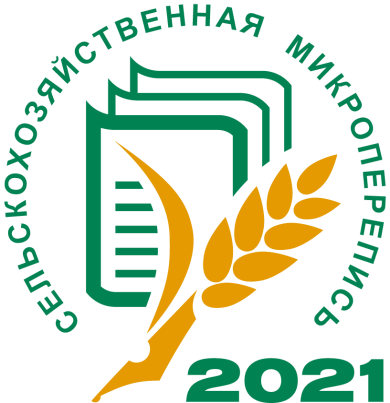                                                                   ГОСУДАРСТВЕННОЙ  СТАТИСТИКИ                                                                                                                             (РОССТАТ)                                             УПРАВЛЕНИЕ ФЕДЕРАЛЬНОЙ СЛУЖБЫ                                                              ГОСУДАРСТВЕННОЙ СТАТИСТИКИ ПО                                                                                        ХАБАРОВСКОМУ КРАЮ,                                                                                   МАГАДАНСКОЙ ОБЛАСТИ,                                                             ЕВРЕЙСКОЙ АВТОНОМНОЙ ОБЛАСТИ                                                      И ЧУКОТСКОМУ АВТОНОМНОМУ ОКРУГУ                                                                                                 (ХАБАРОВСКСТАТ)ПРЕСС-РЕЛИЗ Об окончании Сельскохозяйственной микропереписи 2021 года в Магаданской области(при использовании данных ссылка на Хабаровскстат обязательна)30.08.2021                                                                                                г.МагаданВ Магаданской области досрочно завершена Сельскохозяйственная микроперепись (далее СХМП-2021). Все сельскохозяйственные  организации в обязательном порядке должны были предоставить свои данные, что они с успехом и сделали  до 10 августа. За первые три недели месяца переписаны все работающие в области крестьянские (фермерские) хозяйства. Практически все формы переписных листов от КФХ поступили на бумажном носителе, т.к. оказалось, что их заполнение в форме  электронных документов с использованием системы Web-сбора Росстата в районах весьма проблематично. Что касается граждан сельских населенных пунктов, имеющих земельные участки для ведения личного подсобного хозяйства, индивидуального жилищного строительства, другие земельные участки, то переписчики посетили и переписали только те личные подсобные хозяйства (ЛПХ), которые попали в выборку. В результате по Среднеканскому  и Ягоднинскому городским округам все ЛПХ были переписаны уже к 16 августа, Хасынскому – к 18 августа и Тенькинскому  - к 23 августа. По всем городским округам Магаданской области Сельскохозяйственная микроперепись была завершена к 25 августа. В общей сложности по области было обследовано 3400 объектов СХМП: 10 организаций, 40 крестьянских (фермерских) хозяйств, 2 индивидуальных предпринимателя, 140 садоводческих, огороднических и других некоммерческих объединений граждан, 3208 личных подсобных хозяйств.Наш адрес: г. Магадан, пр. Ленина, д. 28 Б. Тел. 8(4132)690-831, 690-876E-mail: р49_vshp@gks.ru.